FEUILLE DE MATCH ELECTRONIQUE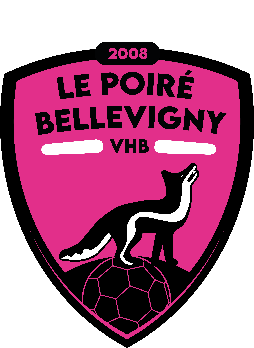 Des arbitres absents ou non désignés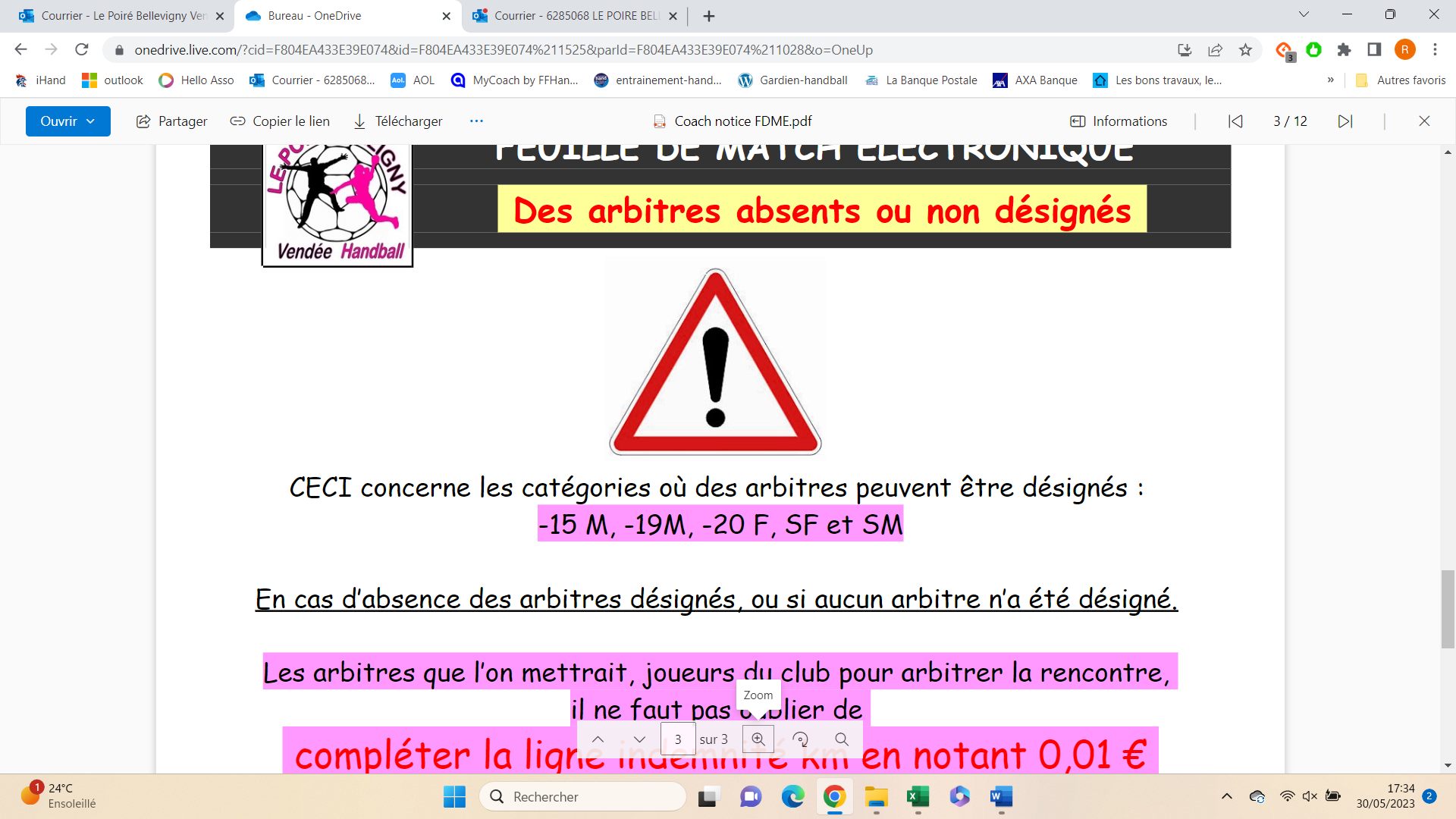 Ceci concerne les catégories où des arbitres peuvent être désignés :-19M, -20F, SF, SG et équipes en régionEn cas d’absence des arbitres désignés ou si aucun arbitre n’a été désignéLes arbitres que l’on mettrait, joueurs du club pour arbitrer la rencontre, il ne faut pas oublier de compléter la ligne indemnité KM en notant 0,01€ Cela ne concerne pas les situations où un tirage au sort est réalisé entre 2 joueurs de chaque équipe. 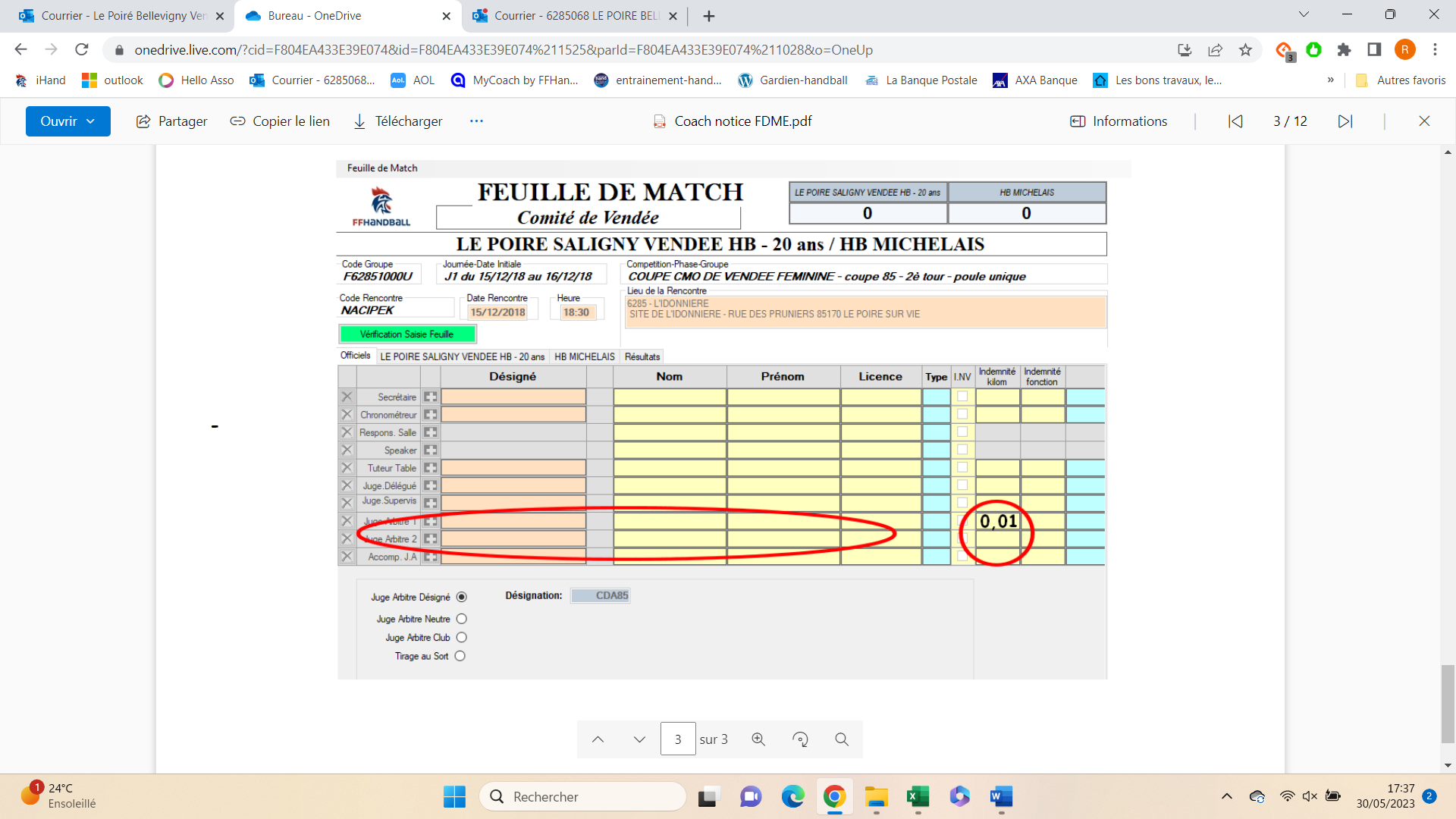 